................................................. 				/pieczęć firmowa/Powiatowy Urząd Pracy w Tychachul. Budowlanych 5943-100 TychyWNIOSEKo refundację części kosztów poniesionych na wynagrodzenia, nagrody oraz składki na ubezpieczenia społeczne skierowanych bezrobotnych do 30 roku życia Nr …………..........................………………… z dnia ………...…………Podstawa prawna:Ustawa z dnia 20 kwietnia 2004 r. o promocji zatrudnienia i instytucjach rynku pracy
(tekst jedn. Dz. U. z 2017 r., poz. 1065 z późn. zm.),Rozporządzenie Komisji (UE) Nr 1407/2013 z dnia 18 grudnia 2013 r. w sprawie stosowania art. 107 i 108Traktatu o funkcjonowaniu Unii Europejskiej do pomocy de minimis (Dz. Urz. UE L 352 z 24.12.2013, str.1) lub Rozporządzenie Komisji (UE) Nr 1408/2013 z dnia 18 grudnia 2013 r. w sprawie stosowania art. 107 i 108 Traktatu o  funkcjonowaniu Unii Europejskiej do pomocy de minimis w sektorze rolnym (Dz. Urz. UE L 352 z 24.12.2013, str. 9) lub Rozporządzenie Komisji (WE) Nr 717/2014 z dnia 27 czerwca 2014 r. w sprawie stosowania art. 107 i 108 Traktatu o funkcjonowaniu Unii Europejskiej do pomocy de minimis w sektorze rybołówstwa i akwakultury (Dz. Urz. UE L 190 z 28.06.2014, str. 45)DANE DOTYCZĄCE WNIOSKODAWCY Nazwa pracodawcy (pełna nazwa firmy lub imię i nazwisko w przypadku osoby fizycznej)........................................................................................................................................................................................................................................................................................................Adres zamieszkania oraz PESEL w przypadku osoby fizycznej ………………………..……....................................................................................................................................................Adres siedziby ......................................................................................................................Miejsce prowadzenia działalności ........................................................................................Wysokość kapitału zakładowego (w przypadku spółek kapitałowych) ……………...............Telefon/fax/ e-mail ...............................................................................................................NIP ......................................................... REGON…............................................................Nazwa banku .......................................................................................................................Nr konta bankowego:Forma organizacyjno - prawna ............................................................................................Rodzaj działalności ............................................................ PKD..........................................Data rozpoczęcia działalności ..............................................................................................Liczba pracowników zatrudnionych w dniu składania wniosku ……………………...............Nazwiska i imiona oraz stanowiska służbowe osób upoważnionych do podpisywania umowy:…………………………………..				…………………………………..nazwisko i imię 						stanowisko…………………………………..				…………………………………..nazwisko i imię 						stanowiskoImię i nazwisko, zajmowane stanowisko osoby upoważnionej do kontaktu z PUP.........................................................................telefon:..............................................................Adres do korespondencji …………………………………………………………………………Pracodawca zalicza się do kategorii:mikro przedsiębiorstw – to przedsiębiorstwo, które zatrudnia  mniej niż 10 pracowników oraz jego roczny obrót nie przekracza 2 milionów euro  i/lub całkowity bilans roczny nie przekracza 2 milionów euro.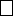 małych przedsiębiorstw – to przedsiębiorstwo, które zatrudnia mniej niż 50 pracowników oraz jego roczny obrót nie przekracza 10 milionów euro  i/lub całkowity bilans roczny nie przekracza 10 milionów euro.średnich przedsiębiorstw – to przedsiębiorstwo, które zatrudnia mniej niż 250 pracowników oraz jego roczny obrót nie przekracza 50 milionów euro i/lub całkowity bilans roczny nie przekracza 43 milionów euro.pozostałych – nie mieszczące się w kategoriach wymienionych powyżej.Stopa ubezpieczenia wypadkowego ................................................. %II. DANE DOTYCZĄCE PLANOWANEGO ZATRUDNIENIALiczba bezrobotnych do 30 roku życia do przyjęcia ogółem................................................Nazwa stanowiska / zawód (zgodnie z klasyfikacją zawodów i specjalności) ..............................................................................................................................................Miejsce wykonywania pracy……......................................................................................................................................................................................................................................Wysokość proponowanego wynagrodzenia.…………………………………………………………….…………………………………….......5.   Termin wypłaty wynagrodzenia:      do ostatniego dnia miesiąca za miesiąc bieżący   do 10 dnia miesiąca, za miesiąc poprzedniOŚWIADCZENIA WNIOSKODAWCYOświadczam, iż :Zobowiązuję się do utrzymania w zatrudnieniu w pełnym wymiarze czasu pracy osobę bezrobotną, która zostanie skierowana przez okres, za który dokonywana będzie refundacja tj. przez 12 miesięcy oraz przez 12 miesięcy po zakończeniu tej refundacji.Prowadzę działalność gospodarczą, w rozumieniu przepisów o swobodzie działalności gospodarczej, przez okres 6 miesięcy bezpośrednio poprzedzających dzień złożenia wniosku (do wskazanego okresu prowadzenia działalności gospodarczej nie wlicza się okresu zawieszenia działalności gospodarczej).Nie zmniejszyłem zatrudnienia z przyczyn dotyczących zakładu pracy* w okresie ostatnich 
6 miesięcy przed złożeniem wniosku. Nie zalegam w dniu złożenia wniosku z zapłatą wynagrodzeń pracownikom, należnych składek na ubezpieczenia społeczne, ubezpieczenie zdrowotne, Fundusz Pracy, Fundusz Gwarantowanych Świadczeń Pracowniczych oraz innych danin publicznych.Świadomy odpowiedzialności karnej za składanie nieprawdziwych danych oświadczam, że dane zawarte w niniejszym wniosku są zgodne z prawdą.Data ...................................  				………………………………………..						              podpis i pieczęć WnioskodawcyPodpisuje osoba fizyczna : Wyrażam zgodę na przetwarzanie moich danych osobowych dla potrzeb związanych z realizacją powyższego wniosku o zawarcie umowy o refundację części kosztów poniesionych na wynagrodzenia, nagrody oraz składki na ubezpieczenia społeczne skierowanych bezrobotnych do 30 roku życia (zgodnie z ustawą z dnia 29.08.1997 r. o ochronie danych osobowych, tekst jednolity 
Dz. U. z 2016 r., poz. 922).Data ...................................  				………………………………………..						              podpis i pieczęć WnioskodawcyZałączniki:Załącznik nr 1 Oświadczenie o wielkości otrzymanej pomocy de minimis lub o nieotrzymaniu pomocy de minimis jaką wnioskodawca otrzymał w roku, w którym ubiega się o pomoc oraz w ciągu 2 poprzedzających go lat - jeżeli taka pomoc była udzielona; Oświadczenie o otrzymaniu lub nieotrzymaniu pomocy publicznej innej niż de minimis.Formularz informacji przedstawianych przy ubieganiu się o pomoc de minims zgodnie z Rozporządzeniem Rady Ministrów z dnia 29 marca 2010 r. w sprawie zakresu informacji przedstawianych przez podmiot ubiegający się o pomoc de minimi (Dz. U. z 2010 r. Nr 53, poz. 311 z późn. zm.)Zgłoszenie krajowej oferty pracy. niedotyczących pracowników lub zgodnie z przepisami ustawy z dnia 26 czerwca 1974 r. - Kodeks pracy (Dz. U. z 2016 r. poz. 1666 z późn. zm.), w przypadku rozwiązania stosunku pracy lub stosunku służbowego z tych przyczyn u pracodawcy zatrudniającego mniej niż 20 pracowników,rozwiązanie stosunku pracy lub stosunku służbowego z powodu ogłoszenia upadłości pracodawcy, jego likwidacji lub likwidacji stanowiska pracy z przyczyn ekonomicznych, organizacyjnych, produkcyjnych albo W przypadku Wnioskodawców prowadzących działalność gospodarczą w formie spółki cywilnej – umowa spółki cywilnej.(załącznik 1-2 dotyczy Wnioskodawców ubiegających się o pomoc de minimis)* przyczyny dotyczące zakładu pracy:rozwiązanie stosunku pracy lub stosunku służbowego z przyczyn niedotyczących pracowników, zgodnie z przepisami o szczególnych zasadach rozwiązywania z pracownikami stosunków pracy z przyczyn technologicznych,wygaśnięcie stosunku pracy lub stosunku służbowego w przypadku śmierci pracodawcy lub gdy odrębne przepisy przewidują wygaśnięcie stosunku pracy lub stosunku służbowego w wyniku przejścia zakładu pracy lub jego części na innego pracodawcę i niezaproponowania przez tego pracodawcę nowych warunków pracy i płacy,rozwiązanie stosunku pracy przez pracownika na podstawie art. 55 § 1 ustawy z dnia 26 czerwca 1974 r. - Kodeks pracy z uwagi na ciężkie naruszenie podstawowych obowiązków wobec pracownika.Załącznik nr 1do wniosku o refundację części kosztów poniesionych na wynagrodzenia, nagrody oraz składki na ubezpieczenia społeczne skierowanych bezrobotnych do 30 roku życia Oświadczenie o wielkości otrzymanej pomocy de minimis lub nieotrzymaniu pomocy de minimis oraz o otrzymaniu lub nieotrzymaniu pomocy publicznej innej niż de minimis Oświadczam, iż zgodnie z art. 37 ustawy z dnia 30 kwietnia 2004 r. o postępowaniu w sprawach dotyczących pomocy publicznej (tekst jedn. Dz. U. z 2016 r. poz. 1808,
z późn.zm.) w roku, w którym ubiegam się o pomoc, oraz w ciągu 2 poprzedzających go lat:	otrzymałem(am) pomoc de minimis o wartości …………………………. zł, stanowiącą równowartość ………………………… euro.	nie otrzymałem(am) pomocy de minimis.Oświadczam, iż :	otrzymałem(am) pomoc publiczną inną niż de minimis odnoszącą się do tych samych kosztów kwalifikujących się do objęcia pomocą na pokrycie, których ma być przeznaczona pomoc de minimis.	nie otrzymałem(am) pomocy publicznej innej niż de minimis odnoszącej się do tych samych kosztów kwalifikujących się do objęcia pomocą na pokrycie, których ma być przeznaczona pomoc de minimis..................................	                                                .................................................................. miejscowość, data                                  		          podpis i pieczęć Wnioskodawcy    ubiegającego się o pomoc de minimis * niepotrzebne skreślić